L‘ importo totale dovrà essere versato a mezzo bonifico bancario sul conto intestato a: 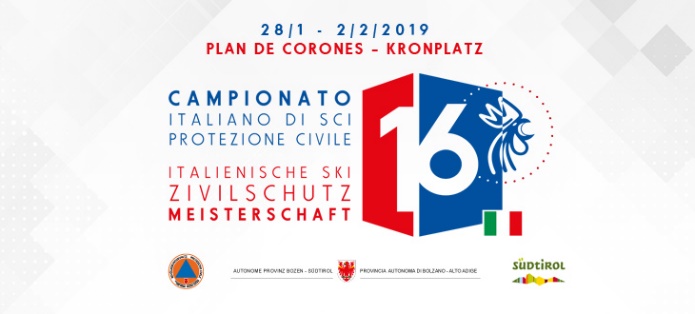 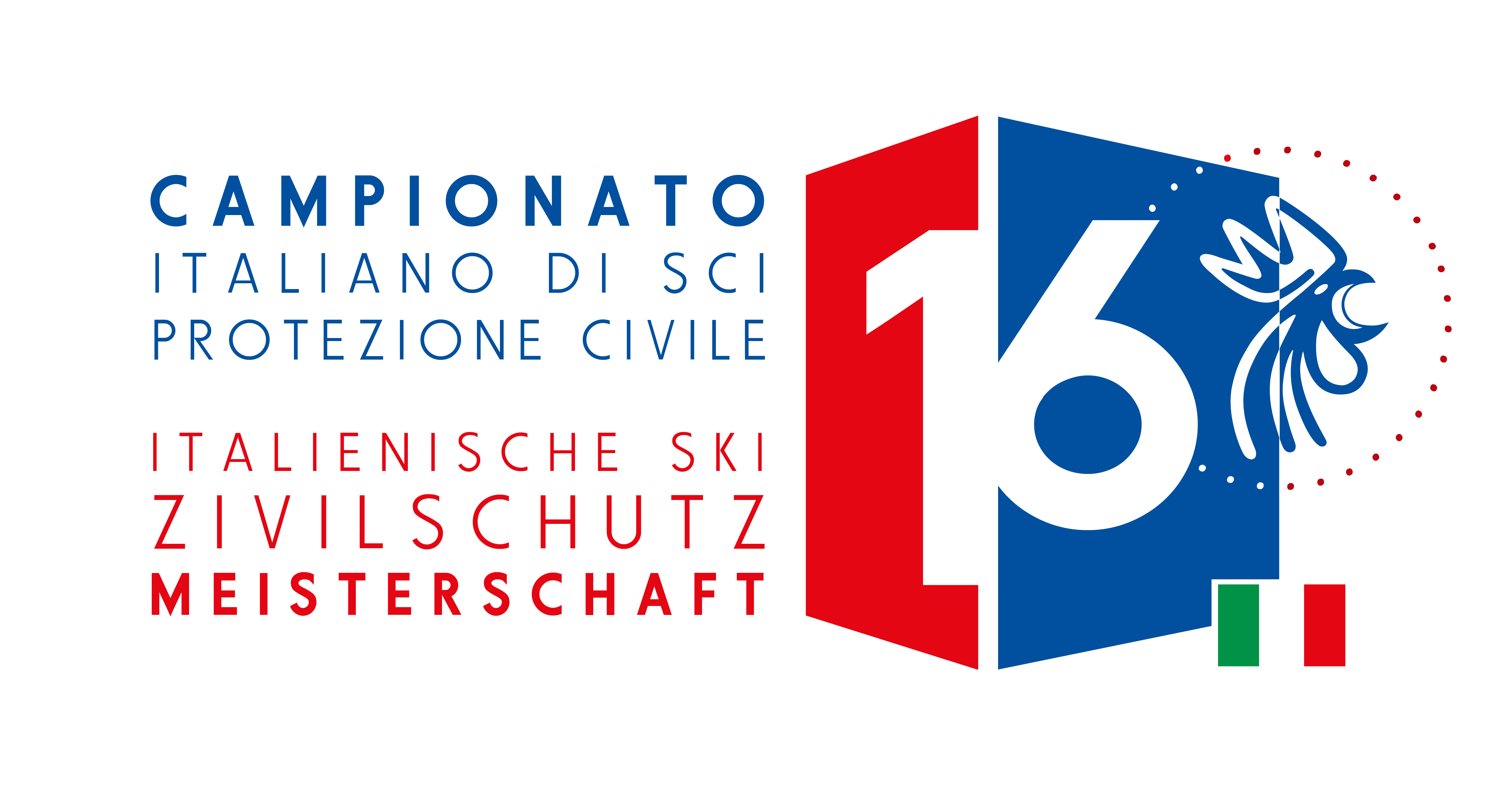 Bruneck Kronplatz Tourismus – Cassa di Risparmio Brunico IBAN: IT 91 C 06045 58240 000000052500Swift Code: CRBZIT2B070Causale pagamento: *nome del gruppo / regione  Il modulo compilato e firmato (pagina 1 e 2) va inviato al seguente indirizzo e-mail: info@bruneck.comTermine di iscrizione: Martedì, 15/01/2019Dichiaro di aver portato a conoscenza il Regolamento della Manifestazione a tutti i richiedenti l’iscrizione sopra riportati ed in particolare si garantiscono che ognuno:a)	ha letto il regolamento del 16° Campionato Italiano di sci Protezione Civile;b)	è consapevole che partecipare ad eventi sportivi in generale è un’attività potenzialmente a rischio;c)	si è iscritto volontariamente e dichiara di assumersi tutti i rischi derivanti dalla propria partecipazione all’evento dovuti ad imperizia quali cadute, scontri con veicoli o partecipanti o spettatori o ostacoli di qualsiasi tipo, ecc.;d)	dichiara di sollevare e liberare il Comitato Organizzatore, gli Enti Promotori, i collaboratori e tutto il personale di servizio da tutti i presenti e futuri reclami o responsabilità di ogni tipo, conosciuti o sconosciuti derivanti dalla propria partecipazione;e)	dichiara di mantenere indenni gli organizzatori da eventuali danni eccedenti i massimali previsti dalle condizioni dell’assicurazione di Responsabilità Civile espressamente stipulata;f)	concede la propria autorizzazione ad utilizzare fotografie, nastri video, riprese e qualsiasi cosa relativa alla partecipazione per qualsiasi legittimo utilizzo senza remunerazione;g)	autorizza l’utilizzo dei dati personali nel rispetto del Regolamento UE 679/2016 e di essere stato portato a conoscenza dell'informativa sul trattamento dei dati personali.Identità e dati di contatto del Titolare del trattamento:Titolare del trattamento è Agenzia per la Protezione Civile della Provincia Autonoma di Bolzano - Alto Adige (di seguito APCC) con sede legale viale Druso 116, 39100 – Bolzano (BZ).Sarà possibile contattare il Titolare del trattamento utilizzando i seguenti recapiti:Tel.: 0471 41 60 00 E-mail: protezionecivile@provincia.bz.itPEC: bevoelkerungsschutz.protezionecivile@pec.prov.bz.itDati di contatto del Responsabile della protezione dei dati (D.P.O.):APPC ha proceduto alla designazione di un Responsabile per la protezione dei dati (D.P.O.). Sarà possibile contattare D.O.P.  utilizzando i seguenti recapiti:Tel: 0471 920141PEC: dpo@pec.brennercom.netFinalità del trattamento:I Suoi dati saranno trattati per dare esecuzione alla Sua richiesta di iscrizione ai Campionati Italiani della Protezione Civile, alla loro organizzazione e gestione amministrativo-logistica nonché per adempiere a tutti gli obblighi derivanti dalla legge. Categorie di dati personali non ottenuti presso l'interessato e fonte da cui sono stati ottenuti:I suoi dati anagrafici (nome, cognome, anno di nascita, sesso) e i dati relativi alle competizioni cui ha deciso di aderire (categoria, tipologia di gara e gruppo) sono stati comunicati all'APPC da parte del Suo ente di appartenenza (Organizzazione di Protezione Civile pubblica o volontaria) che ha proceduto a compilare il modulo di iscrizione. Soggetti a cui possono essere comunicati i dati:I Suoi dati personali saranno trattati da personale espressamente autorizzato all'organizzazione della manifestazione, e da ogni altro soggetto terzo all'APPC legittimato a trattare tali dati per le finalità sopraindicate sulla base di specifica autorizzazione o, in alternativa, designazione a responsabile di specifiche operazioni di trattamento ai sensi dell'art. 28 del Regolamento (UE) 679/2016. La comunicazione dei dati relativi all'iscrizione è obbligatoria per poter portare ad esecuzione alla prestazione stipulato e un Suo eventuale rifiuto alla comunicazione comporterà per la scrivente l'impossibilità di adempiere alle prestazioni concordate. A titolo esemplificativo e non esaustivo, l'APPC si avvale della collaborazione dell'Azienda di Soggiorno e Turismo di Brunico cui ha affidato le operazioni di raccolta e gestione delle liste dei partecipanti alle competizioni, del collocamento nelle strutture ricettizie e l'organizzazione dei mezzi di trasporto necessari per rendere agevole la partecipazione alle competizioni, alle attività di tempo libero e al congresso. Le strutture ricettizie e i gestori degli impianti sciistici potranno inoltre venire a conoscenza dei nominativi dei partecipanti per le attività legate al pernottamento e alle competizioni. I dati relativi alle operazioni di pagamento per la partecipazione all'evento saranno comunicati a consulenti contabili e fiscali, istituti bancari, di credito o assicurativi che intrattengono rapporti di incarico con l'APPC. I Suoi dati personali anagrafici e relativi agli esiti delle competizioni, saranno soggetti a diffusione attraverso gli organi di stampa e gli strumenti di comunicazione del Titolare, quali ad esempio il sito web.Trasferimento dati ad un paese terzo o organizzazioni internazionali:I Suoi dati non saranno in alcun modo oggetto di trasferimento verso Paesi terzi extra UE. Copia dei Suoi dati è disponibile presso la sede del titolare, contattabile utilizzando i recapiti presenti nei punti a) e b) della presente informativa.Durata della conservazione dei dati personali:I Suoi dati personali relativi alle operazioni di pagamento e quelli relativi alla gestione amministrativo-logistica dell'evento saranno conservati secondo quanto previsto dagli obblighi di legge relativi alle scritture contabili. I Suoi dati relativi agli esiti delle competizioni saranno gestiti a fini di archiviazione nel pubblico interesse in conformità delle misure tecniche e organizzative finalizzate a garantire il rispetto del principio di minimizzazione degli stessi. Diritti dell'interessato e revoca del consenso prestato:In qualsiasi momento Lei ha diritto di richiedere al Titolare l'accesso ai Suoi dati, nonché la rettifica o la cancellazione degli stessi qualora previsto dalla legge. Le verrà fornito riscontro entro 30 giorni in forma scritta (salvo Sua specifica richiesta di riscontro orale), anche con mezzi elettronici. Ha inoltre diritto a richiedere la limitazione del trattamento ovvero di opporsi allo stesso. Potrà infine richiedere la portabilità dei Suoi dati verso un altro titolare. Diritto di proporre reclamo all'Autorità di Controllo:Laddove Lei ritenga che i Suoi dati siano stati trattati in modo illegittimo, ha il diritto di rivolgersi all'Autorità di Controllo per proporre reclamo.Natura obbligatoria o facoltativa del conferimento dei Dati e conseguenze del mancato conferimento:Il conferimento dei Suoi dati al Titolare è obbligatorio per i soli dati necessari per adempiere alle finalità indicate nel punto c) e il mancato conferimento dei dati comporterà l'impossibilità di dare corretta esecuzione al contratto stipulato, che pertanto non potrà avere esecuzione. Processi decisionali automatizzati:Il Titolare non utilizza in alcun modo processi decisionali automatizzati che riguardano i Suoi dati personali.Nome del gruppo:	     Nome del gruppo:	     Nome del gruppo:	     Nome del gruppo:	     Nome del gruppo:	     Nome del gruppo:	     Nome del gruppo:	     Nome del gruppo:	     Regione:	     Regione:	     Regione:	     Regione:	     Regione:	     Regione:	     Regione:	     Regione:	     Responsabile:	     Responsabile:	     Responsabile:	     Responsabile:	     Responsabile:	     Responsabile:	     Responsabile:	     Responsabile:	     E-Mail:	     E-Mail:	     E-Mail:	     E-Mail:	     E-Mail:	     E-Mail:	     E-Mail:	     E-Mail:	     Numero di cellulare:	     Numero di cellulare:	     Numero di cellulare:	     Numero di cellulare:	     Numero di cellulare:	     Numero di cellulare:	     Numero di cellulare:	     Numero di cellulare:	     Nr.Nr.CognomeNomeNomeNomeNomeanno di nascitaCategoriaM / FGareGareGareGareGareGareGareGruppo I o IIsolo
Manifestazionesolo
ManifestazioneNr.Nr.CognomeNomeNomeNomeNomeanno di nascitaCategoriaM / FSlalom giganteSlalom giganteSnowboardSnowboardSnowboardSci alpinismoSci da fondoGruppo I o IIsolo
Manifestazionesolo
Manifestazione1122334455667788991010111112121313141415151616171718181919202021212222232324242525Nr. partecipanti: Nr. partecipanti: Nr. partecipanti: Quota: € 30,00 Quota: € 30,00 Quota: € 30,00 Quota: € 30,00 Quota: € 30,00 Importo totale:  € Importo totale:  € Importo totale:  € Importo totale:  € Importo totale:  € DataFirma del responsabileNome del gruppo:	     Nome del gruppo:	     Nome del gruppo:	     Nome del gruppo:	     Nome del gruppo:	     Regione:	     Regione:	     Regione:	     Regione:	     Regione:	     Responsabile:	     Responsabile:	     Responsabile:	     Responsabile:	     Responsabile:	     CognomeNomeSfilata e cerimonia + rinfresco 30.01Cena rifugio Lorenzi 31.01  Festa finale 01.02Escursioni invernali / con le fiaccole Escursioni invernali / con le fiaccole Escursioni invernali / con le fiaccole Escursioni invernali / con le fiaccole Visita MMM RipaVisita MMM RipaPoligono Biathlon per ospiti 30.01Visita Guidata Museo LUMEN 29.01MMM Corones 31.01Visita Guidata Brunico Visita Guidata Brunico CognomeNomeSfilata e cerimonia + rinfresco 30.01Cena rifugio Lorenzi 31.01  Festa finale 01.0228.01 Riscone28.01 Valdaora 29.01 ad una malga30.01 alla sfilataLu, 28.01Me, 30.01Poligono Biathlon per ospiti 30.01Visita Guidata Museo LUMEN 29.01MMM Corones 31.01Ma, 29.01Me, 30.01In blu: Prenotazione attività necessaria entro il 15.01.2019In blu: Prenotazione attività necessaria entro il 15.01.2019In blu: Prenotazione attività necessaria entro il 15.01.2019In blu: Prenotazione attività necessaria entro il 15.01.2019Giallo: Possibilità di prenotazione anche in loco  Giallo: Possibilità di prenotazione anche in loco  Giallo: Possibilità di prenotazione anche in loco  Giallo: Possibilità di prenotazione anche in loco  PRESA VISIONE DELL'INFORMATIVAIo sottoscritto ___________________________________________________________________________,(nome e cognome in stampatello)dichiaro di aver ricevuto, letto e compreso l'informativa sul trattamento dei miei dati personali